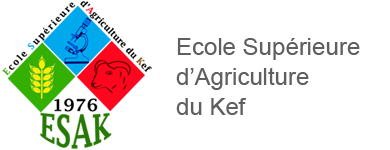 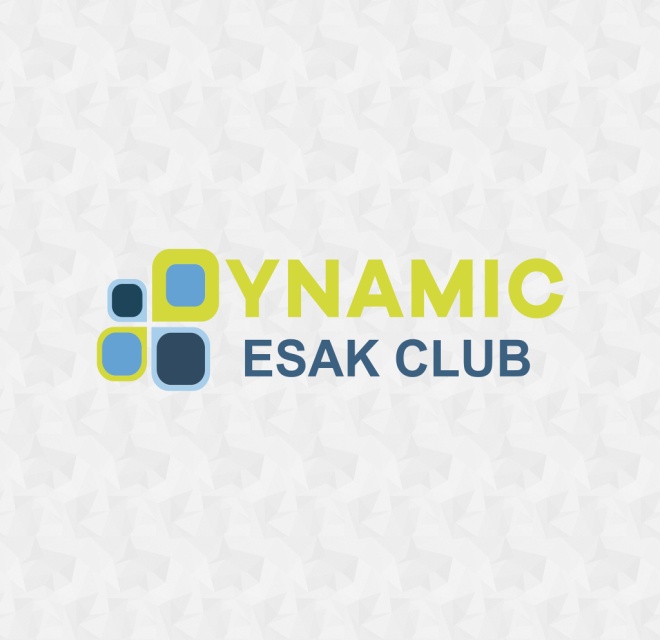 JOURNEE D’INFORMATION SUR L’INSECTE COCHENILLE DU CACTUSLe 01 Décembre 2021Programme08h30 – 09h00Accueil et inscription des participants09h00 – 09h15Allocution d’ouvertureMr. Monji MELKI, Directeur de l’ESA Kef Mlle Ameni BENANI, Directrice du club Dynamic ESA-Kef09h15 – 09h4509h55 – 10h25Conférence n°1: Importance du cactus Opuntiaficus indicaen en Tunisie (Mr Chadli ABIDI, ESA-KEF).Conférence n°2: Présentation de la cochenille Dactylopius opuntiae (Cockerell, 1896) ravageur invasif et dévastateur du cactus (Mme Habiba GLIDA, ESA-KEF). 10h35 – 11h05Conférence n°3 :Mesures d’intervention contre la cochenille du cactus dans la région de Mahdia et methods de prospection et de contrôle dans la région de Kef   (Mr Chawki HAFSI, CRDA-Kef).11h15 –11h30Pause-café 11h30 – 12h00Conférence n°4: Programme de lute intégrée contre la cochenille de cactus au Maroc (Mr NASER Noureddine, Expert en développement agricole et rural).12h10 – 12h4012h40 – 13h00Conférence n°5: La cochenille du cactus Dactylopius opuntiae: Situation en Algérie (Mme Khaoula TOUMI, ESA-KEF).Discussion